ПРОЄКТРІШЕННЯВченої ради Харківського національного університету імені В. Н. Каразіназ питання: «Про затвердження Положення про  економічний факультет  Харківського національного університету імені В. Н. Каразіна в новій редакції»від  27 травня 2024 року, протокол № 10Заслухавши виступ декана економічного факультету Харківського національного університету імені В. Н. Каразіна Віталія ДЯЧЕКА стосовно необхідності внесення змін до Положення про  економічний факультет Харківського національного університету імені В. Н. Каразіна, на підставі підпункту 22, пункту 13.2 Статуту Харківського національного університету імені В. Н. Каразіна, Вчена рада Університету ухвалила:Затвердити Положення про економічний факультет Харківського національного університету імені В.Н. Каразіна у новій редакції (додаток 1).2. Визнати Положення про економічний факультет Харківського національного університету імені В.Н. Каразіна, затверджене рішенням Вченої ради від 26.11.2018 року  (протокол №12) та введене в дію наказом від  04.12.2018 року №2101-1/650, таким що втратило чинність із дати введення в дію  положення, затвердженого пунктом 1 цього рішення.Відповідальний: декан економічного факультету Віталій  ДЯЧЕК.Термін виконання: до 01 червня 2024 року  ПОЛОЖЕННЯпро  економічний факультетХарківського національного університету імені В. Н. Каразіна1. Загальні положенняЦе Положення розроблено відповідно до законодавства України та Статуту Харківського національного університету імені В. Н. Каразіна і є нормативно-правовим актом, який регламентує діяльність економічного факультету  (далі - Факультет). Факультет є навчально-науковим  структурним підрозділом Харківського національного університету імені В.Н. Каразіна (далі – Університет), який забезпечує здобуття особами вищої освіти відповідного ступеня за обраними ними спеціальностями (напрямами). Навчання на Факультеті здійснюється за такими формами:- очна (денна);- заочна (дистанційна).Форми навчання можуть поєднуватися.1.4. Факультет реорганізується, перейменовується та ліквідується за рішенням Вченої ради Університету, яке вводиться в дію наказом ректора.1.5. Робота Факультету здійснюється відповідно до Законів України «Про освіту», «Про вищу освіту», «Про запобігання корупції»; постанов і розпоряджень Кабінету Міністрів України; інших нормативно-правових актів що визначають державну політику в сфері освіти і науки; правил і норм з охорони праці та безпеки життєдіяльності; Антикорупційної програми Харківського національного університету імені В.Н. Каразіна, Статуту Харківського національного університету імені В.Н. Каразіна (далі – Статут Університету), Положення про організацію освітнього процесу в Харківському національному університеті імені В.Н. Каразіна, Правил внутрішнього розпорядку Харківського національного університету імені В.Н. Каразіна, наказів та розпоряджень ректора та проректорів - в межах їх компетенції, а також цього Положення.1.6. Факультет підпорядкований ректору Університету.1.7. Факультет має право на прийняття самостійних рішень у межах повноважень, визначених законодавством та Статутом Університету. З питань, що входять до  компетенції Факультету, деканом можуть  видаватися відповідні розпорядження.1.8. Факультет має власну печатку, штамп, логотип, бланк, іншу символіку, затверджену  в установленому порядку.Основні завдання і функції Факультету2.1.Основними завданнями Факультету є:	2.1.1. Підготовка фахівців з вищою освітою за відповідними освітніми чи науковими програмами за такими рівнями вищої освіти: перший (бакалаврський) рівень за спеціальностями 051 «Економіка», 071 «Облік і оподаткування», 072 «Фінанси, банківська справа, страхування та фондовий ринок», 073 «Менеджмент», 075 «Маркетинг», 076 «Підприємництво, торгівля та біржова діяльність»; другий (магістерський) рівень за спеціальностями 051 «Економіка», 071 «Облік і оподаткування», 072 «Фінанси, банківська справа, страхування та фондовий ринок», 073 «Менеджмент», 075 «Маркетинг», 076 «Підприємництво, торгівля та біржова діяльність»; третій (освітньо-науковий) рівень за спеціальностями 051 «Економіка», 072 «Фінанси, банківська справа, страхування та фондовий ринок».	2.1.2.Провадження наукової діяльності шляхом проведення наукових досліджень, підготовки наукових кадрів вищої кваліфікації і використання здобутих результатів у освітньому процесі.	2.1.3. Впровадження в освітній процес здобутків наукової та інноваційної діяльності.	2.1.4. Забезпечення культурного і духовного розвитку особистості студентів, виховання студентів, які навчаються на Факультеті, на основі Кодексу цінностей Каразінського університету.	2.1.5. Просвітницька діяльність, поширення наукових знань серед населення, підвищення освітнього і культурного рівня громадян.	2.1.6. Налагодження міжнародних зв’язків і провадження міжнародної діяльності в галузі освіти, науки.2.1.7. Вивчення попиту ринку праці на спеціальності, дотичні до  профілю Факультету, забезпечення відповідності змісту освіти майбутніх фахівців потребам ринку праці та сприяння працевлаштуванню випускників2.1.8. Організація супроводження веб-сайту (сторінки) факультету, контроль за контентом веб-сайтів (сторінок) кафедр факультету.2.1.9. Презентація діяльності та досягнень факультету на міжнародному рівні, зокрема через веб-сайт (сторінку).2.1.10. Факультет може здійснювати інші види діяльності, які пов’язані з основними завданнями його діяльності.2.2. Основні завдання Факультету реалізуються через  такі функції:            2.2.1. Організація освітнього процесу за ліцензованими напрямами і спеціальностями.            2.2.2.Організація та участь у ліцензуванні та акредитації відповідних спеціальностей.           2.2.3. Організація та участь у підготовці і затвердженні в установленому порядку навчально-методичних комплексів дисциплін відповідних спеціальностей і спеціалізацій. 2.2.4.   Аналіз поточної та підсумкової успішності здобувачів вищої освіти.          2.2.5. Організація атестації здобувачів вищої освіти, які отримують ступінь  бакалавра і магістра.2.2.6.Організація практик та стажування здобувачів вищої освіти на підприємствах, в установах, організаціях, у тому числі за кордоном.2.2.7.Участь у формуванні показників державного замовлення з підготовки фахівців.          2.2.8.Участь у роботі приймальної комісії Університету.2.2.9.Забезпечення участі студентів у наукових і науково-технічних дослідженнях та використання їх результатів в освітньому процесі.2.2.10.Організація семінарів і конференцій з питань науки, навчального та    науково-методичного забезпечення освітнього процесу.Підготовка аспірантів і докторантів, в тому числі за програмами спільного керівництва з закордонними партнерами.         2.2.12. Участь в організації академічної мобільності здобувачів вищої освіти, в тому числі за кордоном.          2.2.13. Підготовка  наукових і науково-педагогічних кадрів та їх атестація.2.2.14. Забезпечення підвищення кваліфікації та стажування науково-педагогічних, наукових, педагогічних працівників.2.2.15.  Надання  платних послуг, передбачених законодавством, та вивчення попиту на ринку освітніх послуг, які може надавати Факультет.2.2.16.Участь у створенні спільних з іноземними партнерами наукових центрів, інститутів, інших об’єднань для виконання освітніх і науково-дослідницьких програм.2.2.17. Підготовка, узгодження проектів наказів згідно з Положенням про організацію освітнього процесу в Харківському національному університеті імені В.Н. Каразіна.2.2.18. Забезпечення  дотримання науково-педагогічними, науковими, педагогічними працівниками, здобувачами вищої освіти Факультету академічної доброчесності в освітньому процесі та науковій діяльності відповідно до Положення про систему запобігання та виявлення академічного плагіату у наукових та навчальних працях працівників і здобувачів вищої освіти Харківського національного університету імені В.Н.Каразіна.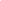 2.2.19. Виходячи з поставлених завдань, Факультет виконує інші функції в межах повноважень, визначених чинним законодавством, Статутом Університету, Положенням про організацію освітнього процесу в Харківському національному університеті імені В.Н. Каразіна.3. Структура Факультету3.1. Структура Факультету затверджується рішенням Вченої ради університету, яке вводиться в дію наказом ректора.          3.2. До складу Факультету входять:3.2.1. Кафедра економічної теорії та економічних методів управління, яка здійснює підготовку фахівців за спеціальністю 051 «Економіка». 3.2.2. Кафедра фінансів, банківської справи та страхування, яка здійснює підготовку фахівців за спеціальністю 072 «Фінанси, банківська справа, страхування та фондовий ринок». 3.2.3. Кафедра економічної кібернетики та прикладної економіки, яка здійснює підготовку фахівців за спеціальністю 051 «Економіка». 3.2.4. Кафедра економіки та менеджменту, яка здійснює підготовку фахівців за спеціальністю 073 «Менеджмент». 3.2.5. Кафедра маркетингу, менеджменту та підприємництва, яка здійснює підготовку фахівців за спеціальностями 073 «Менеджмент», 075 «Маркетинг», 076 «Підприємництво, торгівля та біржова діяльність». 3.2.6. Кафедра статистики , обліку та аудиту, яка здійснює підготовку фахівців за спеціальностями 051 «Економіка», 071 «Облік і оподаткування».                  3.2.7. Кафедра міжнародної економіки та світового господарства, яка здійснює підготовку фахівців за спеціальністю 051 «Економіка». 3.3. У складі Факультету рішенням Вченої ради Університету з   урахуванням  пропозицій Вченої ради Факультету можуть утворюватися інші структурні підрозділи. 3.4. Факультет здійснює взаємодію з інститутами НАН України, науковими та виробничими організаціями всіх форм власності, зокрема, з метою підвищення якості освіти шляхом організації філій кафедр.	3.5 Положення про кафедри та інші структурні підрозділи затверджується Вченою радою університету. При затвердженні положень про кафедри Вченою радою університету враховуються рекомендації Вченої ради факультету.Органи управління ФакультетомДекан Факультету.Безпосереднє управління діяльністю факультету здійснює декан, який призначається ректором за згодою більшості від повного складу зборів трудового колективу Факультету на строк до 5 роківЗ особою, обраною на посаду декана, ректор укладає контракт.Одна та сама особа не може бути керівником Факультету більш як 10років.Декан повинен мати науковий ступінь та/або вчене (почесне) звання, як правило, відповідно до профілю Факультету. Робота на посаді декана Факультету має бути основною4.2. Декан виконує такі функції: 4.2.1. Здійснює керівництво всіма видами діяльності Факультету.          4.2.2. Розподіляє обов’язки між заступниками декана.4.2.3. Координує роботу кафедр та інших підрозділів Факультету.4.2.4. Здійснює розподіл навчального навантаження між кафедрами Факультету.4.2.5. У межах компетенції Факультету видає розпорядження, які є обов’язковими для виконання всіма учасниками освітнього процесу. Розпорядження декана можуть бути скасовані ректором та Вченою радою Університету якщо вони суперечать законодавству, Статуту Університету чи завдають шкоди інтересам Університету. 4.2.6. Несе відповідальність за результати роботи Факультету.	4.2.7.Здійснює інші повноваження, передбачені Статутом Університету, контрактом та Посадовою інструкцією декана.4.2.8 Декан може делегувати частину повноважень своїм заступникам, які   призначаються ректором університету за поданням декана та за погодженням зі Студентською радою Факультету та Вченою радою Факультету. Увільнення від обов’язків заступника декана здійснюється наказом ректора за поданням декана.4.3. Вчена рада Факультету.4.3.1. Вчена рада Факультету є колегіальним органом управління Факультетом, який вирішує основні питання освітньої, наукової та інноваційної діяльності Факультету.4.3.2. Склад Вченої ради Факультету затверджується наказом ректора терміном на п’ять років. 4.3.3. Вчену раду очолює голова, якого Вчена рада обирає таємним голосуванням з числа членів Вченої ради, які мають науковий ступень та /або вчене (почесне) звання, на строк повноважень Вченої ради.4.3.4. Порядок формування Вченої ради Факультету, її роботи та повноваження визначаються Статутом Університету відповідно до Закону України «Про вищу освіту». 4.4. Робочим органом управління Факультетом є деканат, до складу якого входять декан та його заступники. Деканат вирішує організаційні питання діяльності Факультету, забезпечує ведення документації з науково-методичного та організаційного забезпечення освітнього процесу, іншої документації Факультету.4.5. На Факультеті, як дорадчий орган, утворюється науково –методична комісія, до функцій якої входить розробка рекомендацій по вдосконаленню освітнього процесу та коригування навчальних планів і програм, які затверджуються Вченою радою Університету.4.6. Розпорядженням декана на підставі рішення Вченої ради Факультету можуть створюватися інші робочі, дорадчі, а також консультативні органи, положення про які затверджуються Вченою радою Факультету. 5. Органи громадського самоврядування Факультету5.1. Збори трудового колективу Факультету.5.1.1. Органом громадського самоврядування факультету є збори трудового колективу Факультету. Збори трудового колективу Факультету включають всі категорії працівників Факультету, а також виборних представників з числа осіб, які навчаються на Факультеті за нормами представництва, які визначаються Вченою радою Факультету. 5.1.2. Збори трудового колективу Факультету:заслуховують щорічний звіт декана, дають оцінку його роботі;-      затверджують річний звіт про діяльність Факультету;обирають кандидатури до Вченої ради Університету та виборних представників до Вченої ради Факультету;обирають делегатів на конференцію трудового колективу Університету;вносять ректору подання про дострокове припинення повноважень декана; обговорюють кандидатури на посади завідувача кафедри,  приймають висновки про їх професійні та особистісні якості та відповідні пропозиції, надають згоду на призначення декана Факультету5.1.3. Порядок скликання зборів трудового колективу Факультету та інші питання їх діяльності визначаються Статутом Університету відповідно до Закону України «Про вищу освіту».          5.2.  Студентське самоврядування.5.2.1.  На Факультеті діє студентське самоврядування, яке об’єднує всіх студентів Факультету і є невід’ємною частиною громадського самоврядування. Студентське самоврядування здійснюється студентами безпосередньо і через органи студентського самоврядування, які обираються шляхом прямого таємного голосування студентів. 5.2.2.Студентське самоврядування надає студентам можливість вирішувати питання навчання і побуту, захисту прав та інтересів студентів, а також брати участь в управлінні Факультетом.5.2.3. Студентське самоврядування здійснюється на різних рівнях: студентської групи, факультету, інших.5.2.4. Порядок скликання органів студентського  самоврядування, їх повноваження та інші питання діяльності визначені Положенням про студентське самоврядування Харківського національного університету імені В.Н. Каразіна, розробленим у відповідності до Закону України «Про вищу освіту» та Статутом Університету. 	5.3. Наукове товариство студентів, аспірантів, докторантів і молодих вчених.5.3.1. На Факультеті діє Наукове товариство студентів, аспірантів, докторантів і молодих вчених, яке є частиною системи громадського самоврядування Факультету (далі – Наукове товариство).5.3.2. У роботі Наукового товариства беруть участь особи віком до 35 років (для докторантів – до 40 років), які навчаються або працюють на Факультеті.5.3.3. Наукове товариство забезпечує захист прав та інтересів осіб, які навчаються або працюють на Факультеті, зокрема, з питань наукової діяльності, підтримки наукоємних ідей, інновацій та обміну знаннями.5.3.4. Повноваження, напрями роботи, організаційні засади діяльності Наукового товариства визначаються Законом України «Про вищу освіту», Статутом Університету та Положенням про наукове товариство студентів, аспірантів, докторантів і молодих учених Харківського національного університету імені В.Н. Каразіна.5.3.5. За погодженням з Науковим товариством приймаються рішення про відрахування осіб, які здобувають ступінь доктора філософії, з Університету та поновлення їх на навчання.Взаємодія факультету з іншими підрозділами УніверситетуФакультет взаємодіє:6.1. З навчально-науковими інститутами, іншими факультетами Університету, загальноуніверситетськими кафедрами  - з питань організації освітнього процесу, вивчення досвіду роботи, здійснення спільних наукових досліджень, проведення виховних, культурно-масових та інших заходів. 6.2. З іншими структурними підрозділами Університету - для вирішення покладених на Факультет функцій.  7. Внесення змін до Положення про Факультет7.1. Положення про Факультет затверджується рішенням Вченої ради Університету та вводиться в дію наказом ректора. 7.2. Зміни та доповнення до Положення про Факультет вносяться в такому ж порядку.